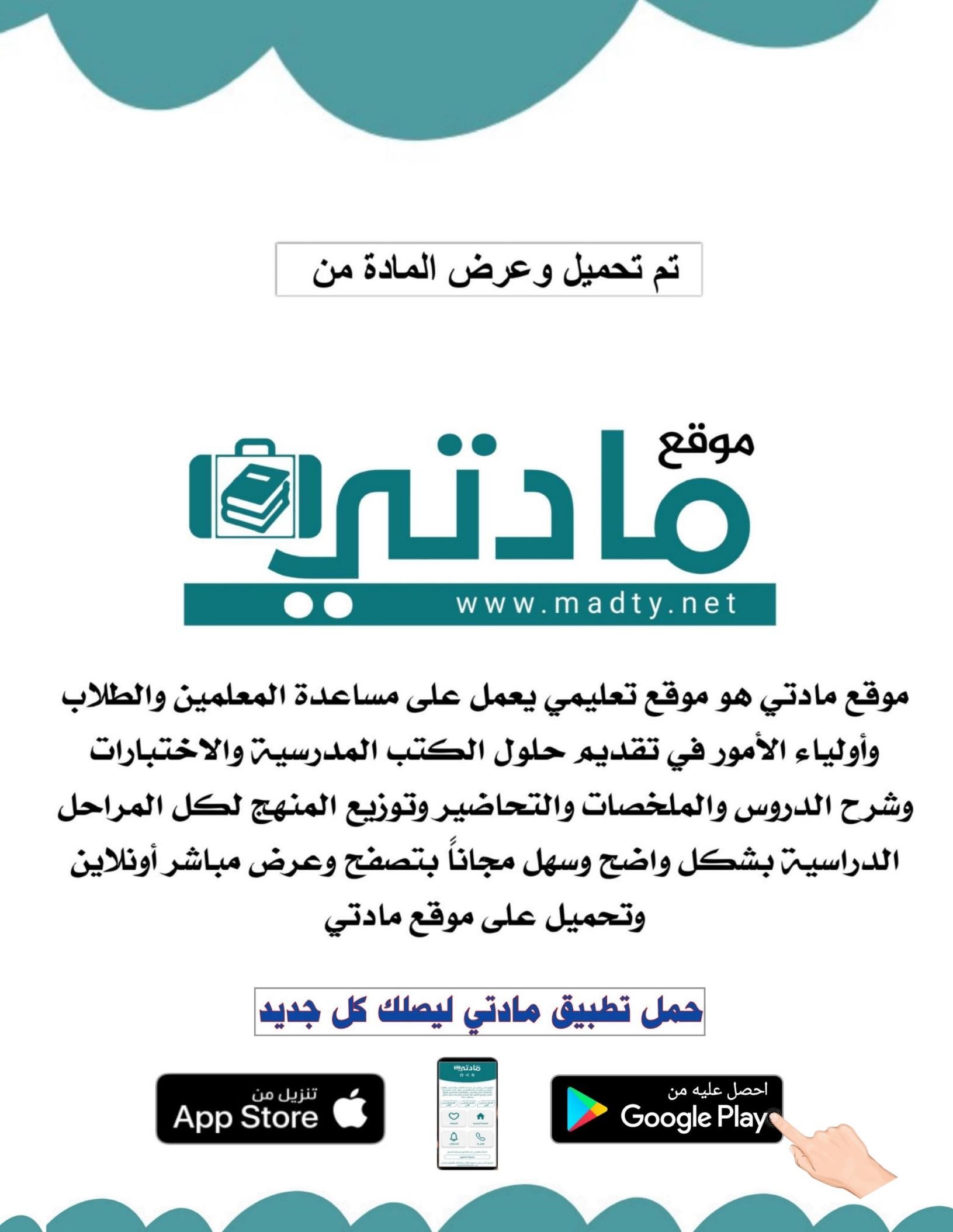 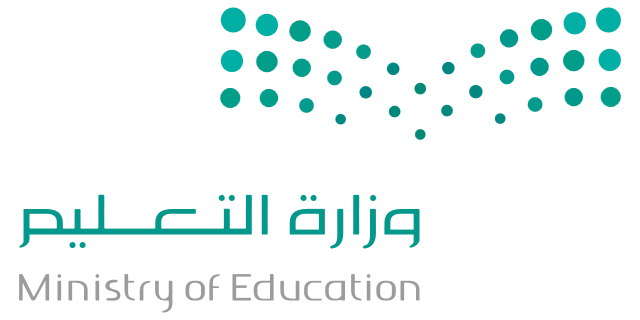  Tick where each match meets.	  Choose the correct option.to be grateful for A. cooperate	 B. entail	 C. satisfy	 D. appreciatesubstances that cause sensitivity or reactions in some people A. flair	 B. infection	 C. allergens	 D. captivePollution is the 	 of many environmental problems. A. consumption	 B. pesticide	 C. conditioner	 D. source Number the correct option in the box.	 She asked that we 	 be late.He didn’t get the job, 	?I enjoy 	 horror stories.If you put water in the freezer, it	 ice.	 Choose the correct option. 	I want you 	 the report this afternoon. A. finish	 B. to finish	 C. have finished	 D. finishingYou 	 stop at the ‘STOP’ sign. A. must	 B. needs to	 C. needn’t	 D. don’t need toDoes Planet Earth 	 round the sun? A. go	 B. goes	 C. went	 D. going Read and choose the correct option.	Using oil and gas don’t affect the climate.ESA is trying to transfer energy from space to our houses wirelessly.One farm in  Solaris project is around 110 km long.        المملكة العربية السعودية                                                                                               المادة: لغة إنجليزي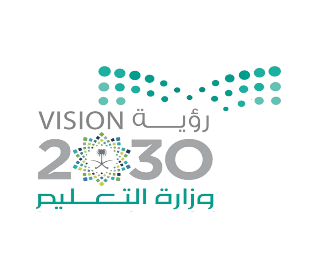  وزارة التعليم - إدارة التعليم بعسير                                                                                       الصف: ثالني ثانوي-مسارات  ___________________ 1444هــ                                                                           الفصل الدراسي الثاني –الفترة الأولىالاسم_____________________________________________________الصف_________________VocabularyA) Fill in the space with the suitable word:Which jobs require a medical degree?_______________What is Lily Martinez’s job?___________________polite, showing consideration ____________________Which job requires that the person be willing to accept responsibility _____________ leave a job suddenly, usually to go to a new job___________________disease or sickness received from someone or something_______________B)  Match:identical                                     ___confined, kept under restraint or controlcaptive                                       ___ in a difficult situationkeep it to yourself                      ___ not tell anyonein a bind                                    ___ exactly the same.GrammarDo as shown between brackets:he / that / bring his résumé to the interview / he recommended.    (rearrange)____________________________________________________________I recommend that you talks about your skills.                                 (correct)             __________________________________________________________I recommend you that put your educational background on it.      (correct)__________________________________________________________You are not going to resign from your job ________________ ?(write a tag question)They took over the company, ___________________ ?              (write a tag question)He _____________ be patient with his customers.                      (complete)Choose	identifying / survey/ infection / allergens / respectful / incomeI try to be	when working with other people.Elephant pedicurists scrape the dirt that can cause  	My work entails	the individual chemicals found in nature.The	reveals some information about people's job satisfaction.Choose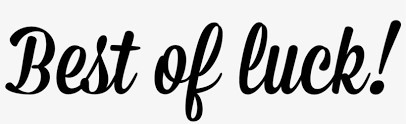 Choose	identifying / survey / allergens / respectful / income / cooperateI try to be	when working with other people.Students in my class	well with each other.My work entails	the individual chemicals found in nature.The flavorists avoid using	that cause reactions in some people.ChooseChoose	identifying / survey/ infection / allergens / respectful / incomeI try to be	when working with other people.Elephant pedicurists scrape the dirt that can cause  	My work entails	the individual chemicals found in nature.The	reveals some information about people's job satisfaction.ChooseChoose	identifying / survey / allergens / respectful / income / cooperateI try to be	when working with other people.Students in my class	well with each other.My work entails	the individual chemicals found in nature.The flavorists avoid using	that cause reactions in some people.Choosededicateddo me a favororganicleaveinadequatefor examplehelp me outhelp me outlamelametake offtake offcommittedcommittedfor instancefor instance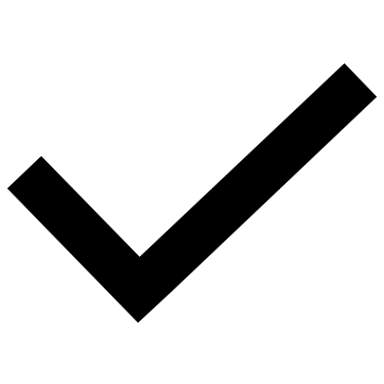 appreciatejump shipair traffic controllerinfectionsurgeona doll fashion designer1. satisfactionA. to involve or require2. respectfulB. money received or earned3. entailC. polite, showing consideration4. incomeD. feeling of contentment5. analyzeE. confined, kept under restraint or control6. determineF. to study closely7. captiveG. to decide or discover1. in a bindA. in a difficult situation2. No kidding?B. leave3. coverC. take someone’s place, often in a work situation4. take offD. Really?Opposite1. identicalA. disorganizedOpposite2. methodicalB. different1.   The manager insisted that he	late.1.   The manager insisted that he	late.1.   The manager insisted that he	late.1.   The manager insisted that he	late.A. workB. worksC. workedD. working2.  He is our English teacher,	?2.  He is our English teacher,	?2.  He is our English teacher,	?2.  He is our English teacher,	?A. he isn't?B. he is?C. is heD. isn't he?3.	telling me where City Café is?3.	telling me where City Café is?3.	telling me where City Café is?3.	telling me where City Café is?A. Would you mindB. don't getC. get didn'tD. won't get4. It is recommended that we	on time.4. It is recommended that we	on time.4. It is recommended that we	on time.4. It is recommended that we	on time.A. areB. isC. amD. be5.	I want you to	a new job.5.	I want you to	a new job.5.	I want you to	a new job.5.	I want you to	a new job.A. foundB. findingC. findD. finds6. They don't play,	?6. They don't play,	?6. They don't play,	?6. They don't play,	?A. don't theyB. do theyC. they doD. aren't they7.   She	a teacher, isn't she?7.   She	a teacher, isn't she?7.   She	a teacher, isn't she?7.   She	a teacher, isn't she?A. didB. doesC. isD. can1. cooperateA. exactly the same2. allergensB. disease or sickness received from someone or something3. appreciateC. state or condition4. flairD. to work together well5. identicalE. a natural talent or ability6. infectionF. substances that cause sensitivity or reactions in some people7. statusG. to be grateful for1. jump shipA. leave a job suddenly, usually to go to a new job2. help me outB. do me a favor3. take offC. leave4. keep it to yourselfD. not tell anyoneOpposite1. captiveA. FreeOpposite2. respectfulB. disrespectful1. I'd like you	shopping.1. I'd like you	shopping.1. I'd like you	shopping.1. I'd like you	shopping.A. go toB. to goC. to goingD. going to2.   Ali	that job, did he?2.   Ali	that job, did he?2.   Ali	that job, did he?2.   Ali	that job, did he?A. didn't getB. did getC. gotD. he did3.   You	park here. There is a "No Parking" sign.3.   You	park here. There is a "No Parking" sign.3.   You	park here. There is a "No Parking" sign.3.   You	park here. There is a "No Parking" sign.A. MustB. mustn'tC. has toD. need to4.   I suggested that she	hard.4.   I suggested that she	hard.4.   I suggested that she	hard.4.   I suggested that she	hard.A. studyB. studiesC. studiedD. studying5. It is important that Ali	the meeting.5. It is important that Ali	the meeting.5. It is important that Ali	the meeting.5. It is important that Ali	the meeting.A. attendingB. attendC. attendsD. attended6. He listens carefully,	?6. He listens carefully,	?6. He listens carefully,	?6. He listens carefully,	?A. does heB. is heC. doesn't heD. isn't he7.   You	smoke in the hospital.7.   You	smoke in the hospital.7.   You	smoke in the hospital.7.   You	smoke in the hospital.A. have toB. mustC. need toD. needn't1. satisfactionA. to involve or require2. respectfulB. money received or earned3. entailC. polite, showing consideration4. incomeD. feeling of contentment5. analyzeE. confined, kept under restraint or control6. determineF. to study closely7. captiveG. to decide or discover1. in a bindA. in a difficult situation2. No kidding?B. leave3. coverC. take someone’s place, often in a work situation4. take offD. Really?Opposite1. identicalA. disorganizedOpposite2. methodicalB. different1.   The manager insisted that he	late.1.   The manager insisted that he	late.1.   The manager insisted that he	late.1.   The manager insisted that he	late.A. workB. worksC. workedD. working2.  He is our English teacher,	?2.  He is our English teacher,	?2.  He is our English teacher,	?2.  He is our English teacher,	?A. he isn't?B. he is?C. is heD. isn't he?3.	telling me where City Café is?3.	telling me where City Café is?3.	telling me where City Café is?3.	telling me where City Café is?A. Would you mindB. don't getC. get didn'tD. won't get4. It is recommended that we	on time.4. It is recommended that we	on time.4. It is recommended that we	on time.4. It is recommended that we	on time.A. areB. isC. amD. be5.	I want you to	a new job.5.	I want you to	a new job.5.	I want you to	a new job.5.	I want you to	a new job.A. foundB. findingC. findD. finds6. They don't play,	?6. They don't play,	?6. They don't play,	?6. They don't play,	?A. don't theyB. do theyC. they doD. aren't they7.   She	a teacher, isn't she?7.   She	a teacher, isn't she?7.   She	a teacher, isn't she?7.   She	a teacher, isn't she?A. didB. doesC. isD. can1. cooperateA. exactly the same2. allergensB. disease or sickness received from someone or something3. appreciateC. state or condition4. flairD. to work together well5. identicalE. a natural talent or ability6. infectionF. substances that cause sensitivity or reactions in some people7. statusG. to be grateful for1. jump shipA. leave a job suddenly, usually to go to a new job2. help me outB. do me a favor3. take offC. leave4. keep it to yourselfD. not tell anyoneOpposite1. captiveA. FreeOpposite2. respectfulB. disrespectful1. I'd like you	shopping.1. I'd like you	shopping.1. I'd like you	shopping.1. I'd like you	shopping.A. go toB. to goC. to goingD. going to2.   Ali	that job, did he?2.   Ali	that job, did he?2.   Ali	that job, did he?2.   Ali	that job, did he?A. didn't getB. did getC. gotD. he did3.   You	park here. There is a "No Parking" sign.3.   You	park here. There is a "No Parking" sign.3.   You	park here. There is a "No Parking" sign.3.   You	park here. There is a "No Parking" sign.A. MustB. mustn'tC. has toD. need to4.   I suggested that she	hard.4.   I suggested that she	hard.4.   I suggested that she	hard.4.   I suggested that she	hard.A. studyB. studiesC. studiedD. studying5. It is important that Ali	the meeting.5. It is important that Ali	the meeting.5. It is important that Ali	the meeting.5. It is important that Ali	the meeting.A. attendingB. attendC. attendsD. attended6. He listens carefully,	?6. He listens carefully,	?6. He listens carefully,	?6. He listens carefully,	?A. does heB. is heC. doesn't heD. isn't he7.   You	smoke in the hospital.7.   You	smoke in the hospital.7.   You	smoke in the hospital.7.   You	smoke in the hospital.A. have toB. mustC. need toD. needn't